EXCHANGE PROGRAM 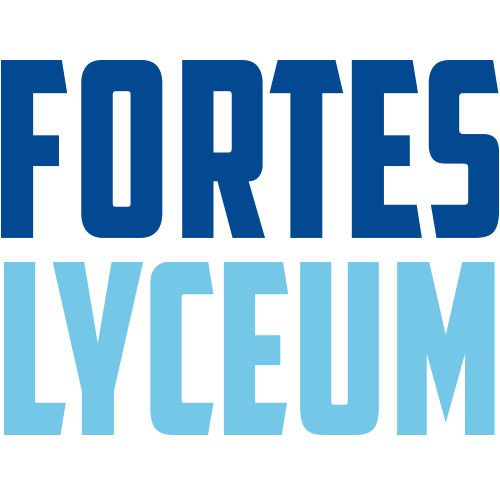 26 jan – 4 febr 2019 San MiniatoArrival	26/01/2019		11.05 Brussel	13.30/14.00 SchoolDeparture	02/02/2019		01.00 School	07.05 Departure Brussel  MONDAY 										28/01/2019	09.00 		Reception at school 	10.00			Tour throughout the school + Quiz about Holland 	12.00			Singing national anthems 	12.30			Lunch	13.30			Guided tour trough the city center of Gorinchem	18.00			BBQ at school ! TUESDAY 										29/01/2019	09.00			San Miniato/Las Palmas to Cheesefarm				Kinderdijk and Dordrecht	17.00			Return in GorinchemWEDNESDAY									30/01/2019	09.00 		Working on the Project		10.30			Break	12.30			Lunch	14.00			End of the program THURSDAY									31/01/2019 08.30		Departure Amsterdam San Miniato11.00-12.00	San Miniato Rijksmuseum	13.00-14.30	Canaltour14.30-16.30	Walking tour to the Damsquare	19.00			Meeting point: DAM SQUARE; national monument	20.30			Return in Gorinchem	 FRIDAY										01/02/2019	09.00			Gorinchem tour (TBA)	13.00			Return to school and free time